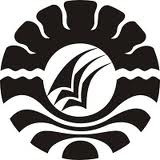 PENGARUH PENGGUNAAN MEDIA COMIC LIFE TERHADAP HASIL BELAJAR SISWA PADA MATA PELAJARAN BAHASA INDONESIA KELAS VII DI SMP NEGERI 1 POLONG BANGKENG UTARA KABUPATEN TAKALARSKRIPSIDIAN AYU PRATIWIPROGRAM STUDI TEKNOLOGI PENDIDIKAN FAKULTAS ILMU PENDIDIKAN UNIVERSITAS NEGERI MAKASSAR2016PENGARUH PENGGUNAAN MEDIA COMIC LIFE TERHADAP HASIL BELAJAR SISWA PADA MATA PELAJARAN BAHASA INDONESIA KELAS VII DI SMP NEGERI 1 POLONG BANGKENG UTARA KABUPATEN TAKALARSKRIPSIDiajukan untuk Memenuhi Sebagian Persyaratan Guna Memperoleh Gelar Sarjana Pendidikan Pada Program Studi Teknologi  Pendidikan Strata satu  Fakultas Ilmu Pendidikan Universitas Negeri Makassar Oleh:DIAN AYU PRATIWI124 104 0005PROGRAM STUDI TEKNOLOGI PENDIDIKAN FAKULTAS ILMU PENDIDIKAN UNIVERSITAS NEGERI MAKASSAR2016